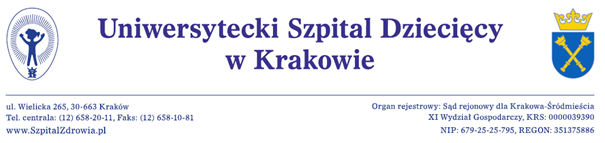 Kraków dnia 13.08.2019rWykonawcyhttp://bip.usdk.pl/Dotyczy: postępowania o udzielenie zamówienia publicznego na program lekowy „Leczenie choroby Hurler”  ; nr postępowania  EZP-271-2-85/PN/2019Odpowiedzi Nr 1  na pytania  dotyczące treści SIWZZamawiający udziela poniżej odpowiedzi na wniesione zapytania i wnioski o wprowadzenie zmian do specyfikacji istotnych warunków zamówienia.Zwracamy się z uprzejmą prośbą o odpowiedź na pytania:PYTANIE 1  Czy Zamawiający w par. 2.1. usunie konieczność potwierdzania przyjęcia zamówienia?ODPOWIEDŹ 1   WYJAŚNIENIE:   Zamawiający nie zmienia treści SIWZ. Potwierdzenie przyjęcia zamówienia – dotyczy przypadków „na żądanie”.PYTANIE 2 Czy Zamawiający wykreśli zapis par. 2.8?  Procedurę reklamacyjną regulują zapisy par. 3 i zakładają one, zgodnie z wymogami prawa udział Wykonawcy w rozpatrzeniu reklamacji. Tymczasem par 2.8 wprowadza jednostronny tryb ‘odmowy przyjęcia towaru’, który w istocie tożsamy jest z postępowaniem reklamacyjnym, jednak przebiega jednostronnie, w momencie odbioru towaru, bez udziału Wykonawcy i możliwości rozpatrzenia reklamacji. Jednostronna ‘odmowa przyjęcia’ może przy tym dotyczyć także wad jakościowych. Zgodnie z KC Wykonawca powinien mieć możliwość ustosunkowania się do reklamacji.ODPOWIEDŹ 2   WYJAŚNIENIE:   Zamawiający nie zmienia treści SIWZ. PYTANIE 3  Czy Zamawiający w par. 3.4  wpisze termin 10 dni? Należy zauważyć, że termin rozpatrzenia reklamacji nie jest kryterium oceny ofert, przeto powinien być wskazany przez Zamawiającego już na etapie SIWZ. Nie ma zgodnie z PZP  możliwości uzgodnienia przez strony kluczowych parametrów umowy w dalszym toku postępowania. ODPOWIEDŹ 3   WYJAŚNIENIE:   Zamawiający nie zmienia treści SIWZ.Wykonawca może zaoferować termin 10 dni lub krótszy. Oferowany termin nie wpływa na ocenę ofert. Stanowi treść oferty Wykonawcy.PYTANIE 4 Czy Zamawiający zmieni wartość  kary umownej określonej w par. 6.1.B z wartości 2% do wartości max. 0,2%? Obecna kara umowna jest rażąco wygórowana.ODPOWIEDŹ 4  WYJAŚNIENIE:   Zamawiający nie zmienia treści SIWZ.Wysokość kary umownej odnosi się do wartości dostawy jednostkowej.PYTANIE 5  Czy Zamawiający zmieni wartość  kary umownej określonej w par. 6.1.C z wartości 2% do wartości max. 0,2%? Obecna kara umowna jest rażąco wygórowana.ODPOWIEDŹ 5  WYJAŚNIENIE:   Zamawiający nie zmienia treści SIWZ.Wysokość kary umownej odnosi się do wartości reklamowanego przedmiotu umowy..PYTANIE 6  Czy Zamawiający w par. 7 wprowadzi automatyzm zmiany stawki VAT wraz ze zmianą przepisów, bez konieczności kierowania wniosków w tym zakresie i podpisywania aneksu? Powszechnie w obrocie stosuje się niezmienność cen netto i stosowanie stawki odpowiadającej aktualnej treści przepisów podatkowych.ODPOWIEDŹ 6   WYJAŚNIENIE:   Zamawiający nie zmienia treści SIWZ. Automatyzm został przewidziany w par. 4.PYTANIE 7  Czy Zamawiający w par. 7.5 dopisze, że zasada ta nie dotyczy zmiany stawki podatku VAT? Obecne zapisy grożą Wykonawcy rażącą stratą.ODPOWIEDŹ 7   WYJAŚNIENIE:   Zamawiający nie zmienia treści SIWZ.PYTANIE 8 Czy Zamawiający w par. 8.2 zamiast 48 miesięcy wpisze 24 miesięcy? Wykonawca nie może być związany ofertą – i obowiązkiem dostaw – przez okres dwukrotnie dłuższy, niż pierwotna umowa. Nie jest w stanie zagwarantować ani dostaw produktu, ani cen na warunkach zawartej umowy. ODPOWIEDŹ 8   WYJAŚNIENIE:   Zamawiający nie zmienia treści SIWZ.Umowa zawierana jest na okres 12 miesięcy. Wydłużenie okresu realizacji umowy aneksem może nastąpić za zgodą obu stron.Z poważaniemZ-ca Dyrektora ds. Lecznictwalek. med. Andrzej Bałaga 